Publicado en  el 25/01/2017 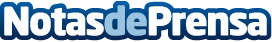 Geólogo afirma que podemos inducir un terremoto, pero no provocarlo¿Es cierto eso de que poseemos tecnología capaz de provocar terremotos? Sí, pero tal vez no se parece en nada a lo que tienes en mente. Hoy os contamos qué hay detrás de este hechoDatos de contacto:Nota de prensa publicada en: https://www.notasdeprensa.es/geologo-afirma-que-podemos-inducir-un_1 Categorias: Comunicación Industria Alimentaria Ciberseguridad Otras ciencias http://www.notasdeprensa.es